Федеральный этап Всероссийской ярмарки трудоустройства «Работа России. Время возможностей» пройдет 23 июня23 июня в Краснодарском крае пройдет федеральный этап Всероссийской ярмарки трудоустройства «Работа России. Время возможностей». Мероприятие будет проходить на 45 площадках Краснодарского края. Основная цель ярмарки трудоустройства – не только быстрый подбор работы, но и помощь в планировании карьеры. Всероссийская ярмарка трудоустройства объединит соискателей и работодателей из разных отраслей промышленности: от малого и среднего бизнеса до крупных корпораций. Для участников — это возможность сразу пройти собеседование с несколькими работодателями, найти работу как внутри своего региона, так и за его пределами. Ярмарка пройдет в 44 муниципальных образованиях края. Более тысячи работодателей региона представили свыше 19,7 тыс. вакансий. Среди которых в том числе:управляющий отделением (фермой, сельскохозяйственным участком), заработная плата от 100000 руб. в АО «АГРОКОМПЛЕКС ПАВЛОВСКИЙ»	;менеджер, заработная плата от 100000 руб. до 120000 руб., в НАО «Красная поляна»;слесарь механосборочных работ, заработная плата до 100000 руб. в АО «163 БТРЗ»;водитель автомобиля, заработная плата от 80000 руб. в ООО «ГАЗСТРОЙМОНТАЖ».Кроме того, соискатели смогут узнать о том, как повысить свои профессиональные компетенции или пройти переобучение по востребованной профессии, а также о поддержке, которую можно получить со стороны государства при трудоустройстве или переезде в другой регион, об открытии собственно.Выпускники смогут найти рабочие места для стажировки, партнеры службы занятости расскажут о нормах трудового, пенсионного, налогового законодательства, а представители военкомата расскажут об условиях службы по контракту.Кроме работодателей в ярмарке трудоустройства примут участие социальные партнеры (Фонд пенсионного и социального страхования Российской Федерации, государственная инспекция труда, государственное казенное учреждение Краснодарского края - управление социальной защиты населения, Федеральная налоговая служба, Федеральные казенные учреждения «Военный комиссариат Краснодарского края» и другие) образовательные и общественные организации.Действующие предприниматели, открывшие свое дело через центры занятости, расскажут, как легко открыть свой бизнес!«В апреле, когда проходил первый этап, в Ярмарке приняли участие более 44,7 тыс. соискателей, по результатам трудоустроено 4,1 тыс. граждан, в том числе 148 граждан на предприятия ОПК»Деловая программа и информация о ключевых региональных мероприятиях опубликована на портале «Работа России» (trudvsem.ru), 
а график, перечень работодателей и планы проведения Ярмарок в муниципальных образованиях, с указанием адресов и телефонов, размещены на сайте министерства (https://szn.krasnodar.ru/news/common/s/common/e/280672).Напомним, в рамках нацпроекта «Демография» реализуется проект по модернизации Службы занятости. Карьерные консультанты центров занятости помогут индивидуально спланировать карьеру и подобрать наиболее подходящую для вас вакансию с учетом вашей жизненной ситуации.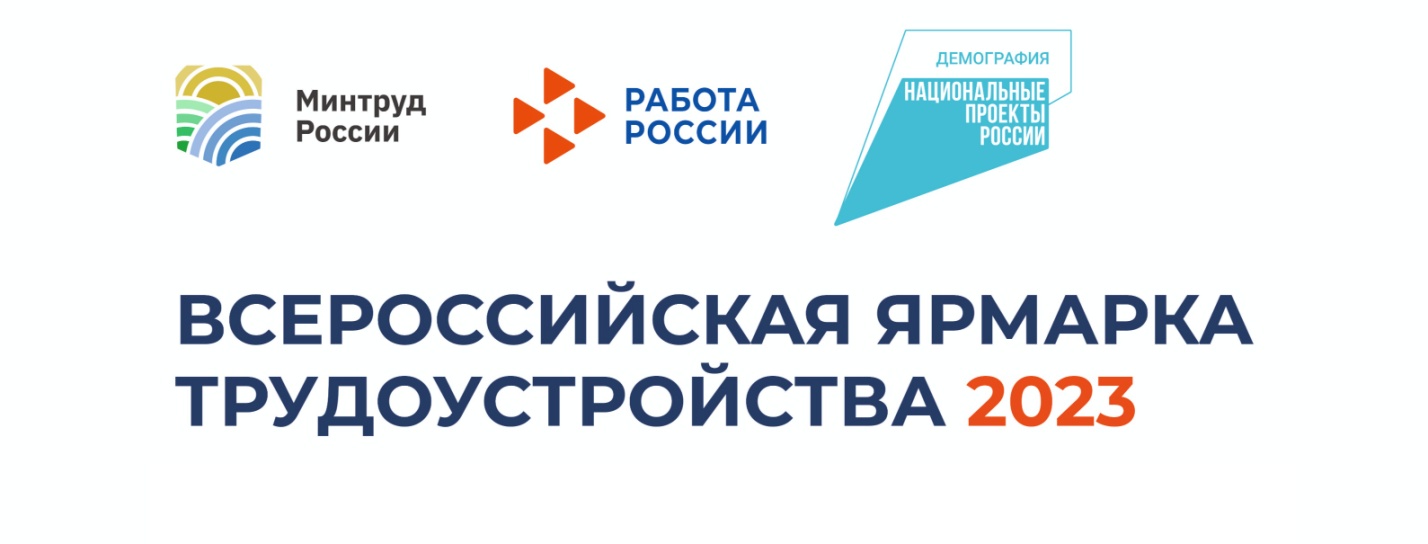 